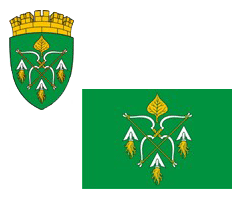 РОССИЙСКАЯ ФЕДЕРАЦИЯАДМИНИСТРАЦИЯ ГОРОДСКОГО ОКРУГА ЗАКРЫТОГОАДМИНИСТРАТИВНО-ТЕРРИТОРИАЛЬНОГО ОБРАЗОВАНИЯСИБИРСКИЙ АЛТАЙСКОГО КРАЯП О С Т А Н О В Л Е Н И Е15.12.2023                                                                                                   № 519ЗАТО СибирскийО внесении изменений в постановление администрации ЗАТО Сибирский от 29.06.2012 № 297/2 «Об утверждении Положения о формировании системы оплаты труда работников муниципальных бюджетных (автономных) учреждений средств массовой информации городского округа закрытого административно-территориального образования Сибирский Алтайского края»В целях совершенствования системы оплаты труда работников муниципальных бюджетных (автономных) учреждений средств массовой информации, в соответствии с Трудовым кодексом Российской Федерации, руководствуясь пунктом 4 статьи 53 Устава муниципального образования городского округа закрытого административно-территориального образования Сибирский Алтайского края, ПОСТАНОВЛЯЮ: 1. Внести в постановление администрации ЗАТО Сибирский от 29.06.2012 № 297/2 «Об утверждении Положения о формировании системы оплаты труда работников муниципальных бюджетных (автономных) учреждений средств массовой информации городского округа закрытого административно-территориального образования Сибирский Алтайского края» следующие изменения:в Положении о формировании системы оплаты труда работников муниципальных бюджетных (автономных) учреждений средств массовой информации городского округа закрытого административно-территориального образования Сибирский Алтайского края (далее – Положение), утвержденном указанным постановлением:1.1. пункт 2.1. изложить в следующей редакции:«2.1. Заработная плата работника является вознаграждением за труд, размер которой определяется в зависимости от квалификации работника, сложности, количества, качества и условий выполняемой работы. Заработная плата работника включает в себя оклад (должностной оклад, ставка заработной платы), персональный повышающий коэффициент к окладу (должностному окладу), ставке заработной платы, компенсационные, стимулирующие выплаты и предельными размерами не ограничивается.ЗП = (О + (О*К2) + КВ + СВ, гдеЗП – заработная плата работника МБУ СМИ;О – оклад (должностной оклад), ставка заработной платы;К2 - персональный повышающий коэффициент к окладу (должностному окладу), ставке заработной платы;КВ - компенсационные выплаты работнику, руб.;СВ - стимулирующие выплаты работнику, руб.»;1.2. пункты 2.2., 2.3. исключить;1.3. пункт 2.4. изложить в следующей редакции:«2.4. Повышение минимальных размеров окладов (должностных окладов) ставок заработной платы работников осуществляется на основании правовых актов администрации ЗАТО Сибирский в пределах средств, предусмотренных в бюджете городского округа ЗАТО Сибирский Алтайского края на текущий год.»;1.4. в пункте 2.5 слова «до 2,0» заменить словами «до 1,0»;1.5. пункт 2.6. изложить в следующей редакции:«2.6. Размеры окладов (должностных окладов), ставок заработной платы работников МУ СМИ устанавливаются на основе отнесения занимаемых ими должностей руководителей, специалистов, служащих, рабочих к соответствующим профессиональным квалификационным группам не ниже минимальных окладов:- группы должностей руководителей, специалистов и служащих МУ СМИ (приложение 1);- группы профессий рабочих МУ СМИ (приложение 2).»;1.6.  в абзаце 6 пункта 3.1. слова «от 1 до 5» заменить словами «до 5»;1.7. в абзаце 7 пункта 3.1. слова «от 1 до 5» заменить словами «до 5»;1.8. абзац 4 пункта 4.6. изложить в следующей редакции:« - оплата труда привлеченного к сверхурочной работе работника производится следующим образом: время, отработанное сверхурочно, оплачивается - сверх заработной платы, начисленной работнику за работу в пределах установленной для него продолжительности рабочего времени, - из расчета полуторной (за первые два часа) либо двойной (за последующие часы) тарифной ставки или оклада (должностного оклада) с начислением всех компенсационных и стимулирующих выплат, предусмотренных системой оплаты труда, на одинарную тарифную ставку или одинарный оклад (должностной оклад) (на период отсутствия сформулированных норм в Трудовом кодексе Российской Федерации), далее – в соответствии со статьей 152 Трудового кодекса Российской Федерации;».1.9. приложение 1 к Положению изложить в редакции согласно приложению к настоящему постановлению (приложение 1);1.10. приложение 2 к Положению изложить в редакции согласно приложению к настоящему постановлению (приложение 2);1.11. приложение 3 к Положению изложить в редакции согласно приложению к настоящему постановлению (приложение 3);2.  Настоящее постановление вступает в силу с 01.01.2024.3. Управлению по муниципальным информационным ресурсам администрации ЗАТО Сибирский (Болотникова С.Ю.) обнародовать постановление на официальном интернет-сайте администрации ЗАТО Сибирский и опубликовать в газете «Сибирский вестник».4. Контроль за исполнением постановления возложить на заместителя главы администрации по социальным вопросам Гречушникову О.Б.Глава ЗАТО                                                                                           С.М. ДрачевПРИЛОЖЕНИЕ 1к постановлению администрацииЗАТО Сибирский от 15.12.2023 № 519«ПРИЛОЖЕНИЕ 1к Положению о формировании системы оплаты труда работников муниципальных бюджетных учреждений средств массовой информации городского округа закрытого административно - территориального образования Сибирский Алтайского краяРазмерыминимальных окладов (должностных окладов), ставок заработной платы работников МУ СМИ по профессиональным квалификационным группам должностей руководителей, специалистов и служащих МУ СМИ».ПРИЛОЖЕНИЕ 2к постановлению администрацииЗАТО Сибирский от 15.12.2023 № 519«ПРИЛОЖЕНИЕ 2к Положению о формировании системы оплаты труда работников муниципальных бюджетных учреждений средств массовой информации городского округа закрытого административно - территориального образования Сибирский Алтайского краяРазмерыминимальных окладов (должностных окладов), ставок заработной платы работников МУ СМИ по профессиональным квалификационным группам профессий рабочих МУ СМИ».ПРИЛОЖЕНИЕ 3к постановлению администрацииЗАТО Сибирский от 15.12.2023 № 519«ПРИЛОЖЕНИЕ 3к Положению о формировании системы оплаты труда работников муниципальных бюджетных учреждений средств массовой информации городского округа закрытого административно - территориального образования Сибирский Алтайского края1.1. Показатели и порядок отнесения муниципальных бюджетных учреждений средств массовой информации ЗАТО Сибирский к группам по оплате труда руководителей1.2. Размеры должностных окладов руководителей МУ СМИ».№ п/пНаименование должностейРазмер минимальных окладов (должностных окладов), ставок заработной платы, рублейПрофессиональная квалификационная группа первого уровняПрофессиональная квалификационная группа первого уровняПрофессиональная квалификационная группа первого уровня1Оператор компьютерного набора 11387Профессиональная квалификационная группа третьего уровняПрофессиональная квалификационная группа третьего уровняПрофессиональная квалификационная группа третьего уровня1 квалификационный уровень1 квалификационный уровень2Выпускающий (редактор по выпуску)117413Корреспондент (специальный корреспондент) 12695Профессиональная квалификационная группа четвертого уровняПрофессиональная квалификационная группа четвертого уровняПрофессиональная квалификационная группа четвертого уровня2 квалификационный уровень2 квалификационный уровень4Ответственный секретарь 15020Размер минимальных окладов (должностных окладов), ставок заработной платы, рублейПрофессиональная квалификационная группа первого уровня Профессиональная квалификационная группа первого уровня 1 квалификационный уровеньУборщик производственных и служебных помещений11086Группы по оплате трудаУсловияIпериодичность выпуска – 4 раза в неделю и более IIпериодичность выпуска – менее 4 раз в неделю№ПоказательГруппа по оплате трудаГруппа по оплате трудаГруппа по оплате трудаГруппа по оплате труда№ПоказательIIIIIIIVДолжностной оклад (руб.)21092187471757616406